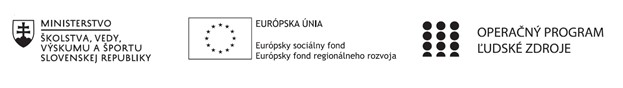 Správa o činnosti pedagogického klubu   Príloha: Prezenčná listina zo stretnutia pedagogického klubu Príloha správy o činnosti pedagogického klubu                                                                                             PREZENČNÁ LISTINA Miesto konania stretnutia: ZŠ J. A. Komenského, Ulica Komenského 752, 022 04 ČadcaDátum konania stretnutia: 23. júna 2020Trvanie stretnutia: od 14,00 hod 	do 16,00 hod 	 Zoznam účastníkov/členov pedagogického klubu: Meno prizvaných odborníkov/iných účastníkov, ktorí nie sú členmi pedagogického klubu  a podpis/y: 1. Prioritná os Vzdelávanie 2. Špecifický cieľ 1.1.1 Zvýšiť inkluzívnosť a rovnaký prístup ku kvalitnému vzdelávaniu a zlepšiť výsledky a kompetencie detí a žiakov 3. Prijímateľ  Základná škola Jána Amosa KomenskéhoUlica Komenského 752022 04 Čadca4. Názov projektu  Kvalitným vzdelávaním k úspešnému poznaniu5. Kód projektu  ITMS2014+  312011S1646. Názov pedagogického klubu   Pedagogický klub učiteľov matematiky a prírodovedných predmetov7. Dátum stretnutia  pedagogického klubu 23. 06. 20208. Miesto stretnutia  pedagogického klubu ZŠ J. A. Komenského Čadca 9. Meno koordinátora pedagogického klubu  Mgr. Zuzana Račková10. Odkaz na webové sídlo zverejnenej správy  www.zskomenskehoca.edu.sk 	11. Manažérske zhrnutie: 
V súčasnej dobe sa takmer každý žiak stretol s počítačom s jeho základným softvérovým vybavením. Veľmi často sú vo vyučovaní využívané programy na prácu s textom, tabuľkami a grafmi. Vyučujúci ich zaraďujú do vyučovania informatiky, avšak žiaci sa s nimi stretávajú aj v ostatných predmetoch pri riešení rôznych úloh zameraných na čítanie s porozumením, na prácu so znázorneniami a diagramami.Kľúčové slová – program, word, excel, tabuľka, graf, znázornenie
     
 12. Hlavné body, témy stretnutia, zhrnutie priebehu stretnutia:   Téma:  Využitie tabuľkového procesoru v práci učiteľa pri rozvíjaní matematickej, prírodovednej a čitateľskej gramotnosti.Tabuľkové procesory (kalkulátory) sú spolu s textovými editormi bezpochyby jedny z najpoužívanejších programov. Vyhodnocovanie práce žiakov Prostredníctvom tabuľkových procesorov môžeme vytvárať tabuľky s dátami, triediť ich podľa rôznych kritérií, v nadväznosti na dáta vytvárať grafy a diagramy. Tieto funkcie ocení vyučujúci najmä pri vyhodnocovaní rôznych prác žiakov – napríklad javová analýza pri vyhodnocovaní písomných prác. Na toto využitie sme sa zamerali na našom stretnutí. Spoločne sme sa venovali nasledovným témam.Vytvorenie tabuľky.Základné vzorce a funkcieVytvorenie grafu.Spomenuté oblasti sme si vyskúšali aj prakticky.  Skúsili sme spoločne vyhodnotiť žiacky projekt  z fyziky – Blesk.  Tento projekt vypracovávali žiaci 9. ročníka v rámci dištančného vzdelávania. Mali pripravené jednoznačné pokyny,  čo má projekt obsahovať, ako má byť spracovaný, ako majú byť uvedené zdroje, termín, dokedy ho treba odovzdať, ... Preto nebol problém zapísať jednotlivé položky v tabuľke a priradiť im body  podľa toho, ako sa konkrétny žiak úlohy zhostil. Následne sme použitím  vzorcov a funkcií vyhodnotili čiastkové úlohy. Mohli sme vysloviť záver o tom, ktorá časť projektu žiakom robila najmenšie, alebo naopak najväčšie problémy. Aj vyhodnocovanie práce jednotlivých žiakov a ich porovnanie bolo vďaka tabuľke jednoduché.  Vytvorili sme aj dva grafy, ktoré sú už na prvý pohľad prehľadnejšie, ako údaje v tabuľke a sú vhodné najmä pri rozbore výsledkov v triede. Pre žiakov je pútavejšie grafické znázornenie.Využitie na hodinách matematikyTabuľkový procesor je niekedy nazývaný aj tabuľkový kalkulátor. Na hodinách matematiky, pri zadávaní príkladov zameraných na základné počtové operácie v rôznych číselných oboroch, viacerí kolegovia využívajú práve Excel, najmä jeho schopnosť automaticky generovať nové sady úloh. Takto máme možnosť tvorby pracovných listov. Bohaté skúsenosti má Mgr. Andrea Poláčková, ktorá nás oboznámila so spôsobom vytvárania takýchto pracovných listov.13. Závery a odporúčania:        Program Excel spoľahlivo plní svoju úlohu pri každodennej práci učiteľa a prináša zjednodušenie jeho práce pri vytváraní rôznych úloh zameraných najmä na rozvíjanie matematických schopností. Odporúčame využívať tento program aj pri vyhodnocovaní žiackych prác.   Spracované údaje sú prehľadné a umožňujú vyhodnotenie jednotlivých úloh – ich percentuálnu úspešnosť, rovnako aj vyhodnotenie práce jednotlivých žiakov.14. Vypracoval (meno, priezvisko) 15. Dátum 23. 06. 202016. Podpis 17. Schválil (meno, priezvisko) Mgr. Zuzana Račková18. Dátum 23. 06. 202019. Podpis  Prioritná os: Vzdelávanie Špecifický cieľ: 1.1.1 Zvýšiť inkluzívnosť a rovnaký prístup ku kvalitnému vzdelávaniu a zlepšiť výsledky a kompetencie detí a žiakov Prijímateľ:  Základná škola Jána Amosa Komenského, 
 Ulica Komenského 752, 022 04 ČadcaNázov projektu:  Kvalitným vzdelávaním k úspešnému poznaniuKód ITMS projektu:  312011S164Názov pedagogického klubu:  Pedagogický klub učiteľov matematiky a prírodovedných   
 predmetovč. Meno a priezvisko Podpis Inštitúcia  1. Mgr. Zuzana RačkováŽŠ J. A. Komenského, Čadca  2. Ing. Eva Václaviková ŽŠ J. A. Komenského, Čadca 3. Mgr. Andrea Poláčková ŽŠ J. A. Komenského, Čadca 4. Mgr. Zuzana Vyšlanová ŽŠ J. A. Komenského, Čadca 5. Mgr. Vladimír Vlček ŽŠ J. A. Komenského, Čadca č. Meno a priezvisko Podpis Inštitúcia  ------------ ------------